Nom (en majuscules):    Prénom :  Adresse : Code Postal : 		Ville :  Date de naissance : 	Téléphone : 			Portable :  si vous êtes sur liste rouge, cochez la case : Courriel : Nom de votre caisse de retraite  : 	Les petits ruisseaux font               les grandes rivières …Acteur local de la prévention santé pour les jeunes retraités, l’association APALIB’, qui a rejoint le collectif AMAELLES et communique désormais sous ce nom, est une association reconnue d’utilité publique. Des activités de loisirs, aux conférences débats, en passant par les actions de prévention santé, les résidences autonomies et la lutte contre l’isolement, nous poursuivons, chaque jour, nos missions sociales en plaçant nos bénéficiaires au cœur de notre attention.Ces actions vous tiennent à cœur ?Vous souhaitez apporter votre pierre à l’édifice ?Alors aidez-nous en faisant un don, car comme le dit le proverbe « ce sont les petits ruisseaux qui font les grandes rivières ». Chaque contribution compte, peu importe son montant.  PremièreAdhésionàl’Association(cochez la case)Etes-vousBénévoleAMAELLES ? OUI NONDétail de votre inscription 2023/2024Détail de votre inscription 2023/2024Détail de votre inscription 2023/2024Détail de votre inscription 2023/2024Détail de votre inscription 2023/2024Détail de votre inscription 2023/2024 Cotisation obligatoire (du 01/09/2023 au 31/08/2024) Cotisation annuelle : 24 € Vous avez déjà réglé votre cotisation pour la saison 2023/2024 : 0€ Vous avez déjà réglé votre cotisation 2023 APAMAD : 6€Cas particulier Vous souhaitez faire un don à l’association (voir au dos du document) Inscription aux activités :Attention ce versement ne comprend pas l’éventuelle « caisse club »  Cotisation obligatoire (du 01/09/2023 au 31/08/2024) Cotisation annuelle : 24 € Vous avez déjà réglé votre cotisation pour la saison 2023/2024 : 0€ Vous avez déjà réglé votre cotisation 2023 APAMAD : 6€Cas particulier Vous souhaitez faire un don à l’association (voir au dos du document) Inscription aux activités :Attention ce versement ne comprend pas l’éventuelle « caisse club »  Cotisation obligatoire (du 01/09/2023 au 31/08/2024) Cotisation annuelle : 24 € Vous avez déjà réglé votre cotisation pour la saison 2023/2024 : 0€ Vous avez déjà réglé votre cotisation 2023 APAMAD : 6€Cas particulier Vous souhaitez faire un don à l’association (voir au dos du document) Inscription aux activités :Attention ce versement ne comprend pas l’éventuelle « caisse club »  Cotisation obligatoire (du 01/09/2023 au 31/08/2024) Cotisation annuelle : 24 € Vous avez déjà réglé votre cotisation pour la saison 2023/2024 : 0€ Vous avez déjà réglé votre cotisation 2023 APAMAD : 6€Cas particulier Vous souhaitez faire un don à l’association (voir au dos du document) Inscription aux activités :Attention ce versement ne comprend pas l’éventuelle « caisse club »  Cotisation obligatoire (du 01/09/2023 au 31/08/2024) Cotisation annuelle : 24 € Vous avez déjà réglé votre cotisation pour la saison 2023/2024 : 0€ Vous avez déjà réglé votre cotisation 2023 APAMAD : 6€Cas particulier Vous souhaitez faire un don à l’association (voir au dos du document) Inscription aux activités :Attention ce versement ne comprend pas l’éventuelle « caisse club » 24 €Code catalogueNom de l’activité et de la commune d’animationNom de l’activité et de la commune d’animationNom de l’activité et de la commune d’animationTarifsTarifsCertificat médical obligatoire dès la 2ème séance pour toute inscription aux activités physiques 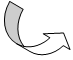 Certificat médical obligatoire dès la 2ème séance pour toute inscription aux activités physiques Certificat médical obligatoire dès la 2ème séance pour toute inscription aux activités physiques Certificat médical obligatoire dès la 2ème séance pour toute inscription aux activités physiques Certificat médical obligatoire dès la 2ème séance pour toute inscription aux activités physiques Certificat médical obligatoire dès la 2ème séance pour toute inscription aux activités physiques **Les chèques sont à libeller au nom d’APALIB’    Total : cotisation  + activité(s)**Les chèques sont à libeller au nom d’APALIB’    Total : cotisation  + activité(s)**Les chèques sont à libeller au nom d’APALIB’    Total : cotisation  + activité(s)**Les chèques sont à libeller au nom d’APALIB’    Total : cotisation  + activité(s)Formulaire à retourner à :Formulaire à retourner à :Formulaire à retourner à :Date et signature :Date et signature :Date et signature :Amaelles Animations28, rue des Vosges68000 COLMARAmaelles Animations28, rue des Vosges68000 COLMARAmaelles Animations28, rue des Vosges68000 COLMARCadre reserve à administration: Cadre reserve à administration:  Payé par Espèces        Payé par carte        Payé par chèque  Payé par Espèces        Payé par carte        Payé par chèque  Payé par Espèces        Payé par carte        Payé par chèque  Payé par Espèces        Payé par carte        Payé par chèque Fait à Fait à Fait à Date de réception : Date de réception : Date de réception : 